Тургостиная «Стихи и песни о войне»18.02.2020 г., ЦДиЮТиЭГоголадзе А.В. «Семейный туризм»В рамках городской военно-патриотической акции «Дорога памяти» в Центре детского и юношеского туризма и экскурсий Клименко Наталья Николаевна начала проводить туристские гостиные «Стихи и песни о войне».Первыми участниками стали ребята из туристских объединений  педагога  Гоголадзе Александры  Валерьевны. Они учатся в 1-м классе СОШ №24 и очень любят и петь, и читать стихи. Подготовились ребята очень хорошо: каждый выучил стихотворение о войне, о мужестве бойцов, защищавших Родину от врага, а на уроках музыки всем классом разучили несколько песен военной поры.Послушать выступления детей пришли их родители, сотрудники и учащиеся Центра. 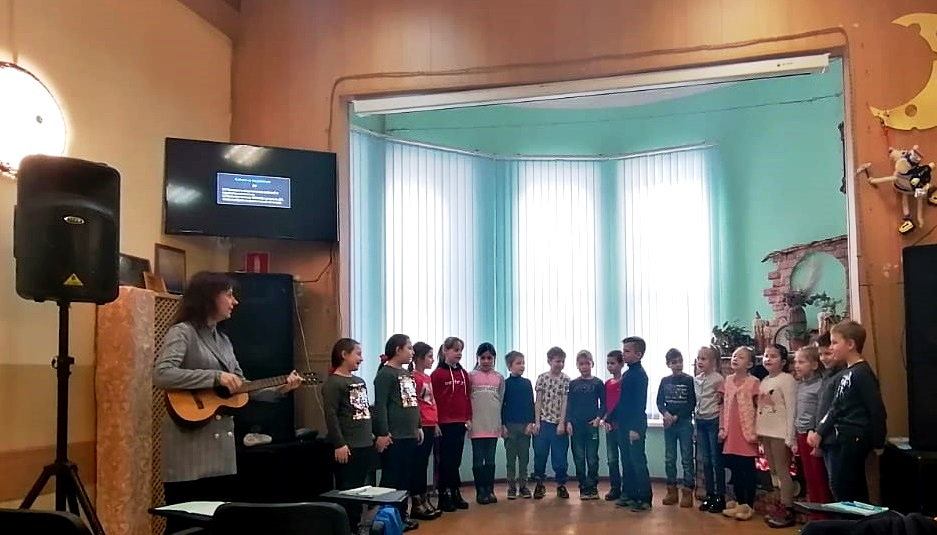 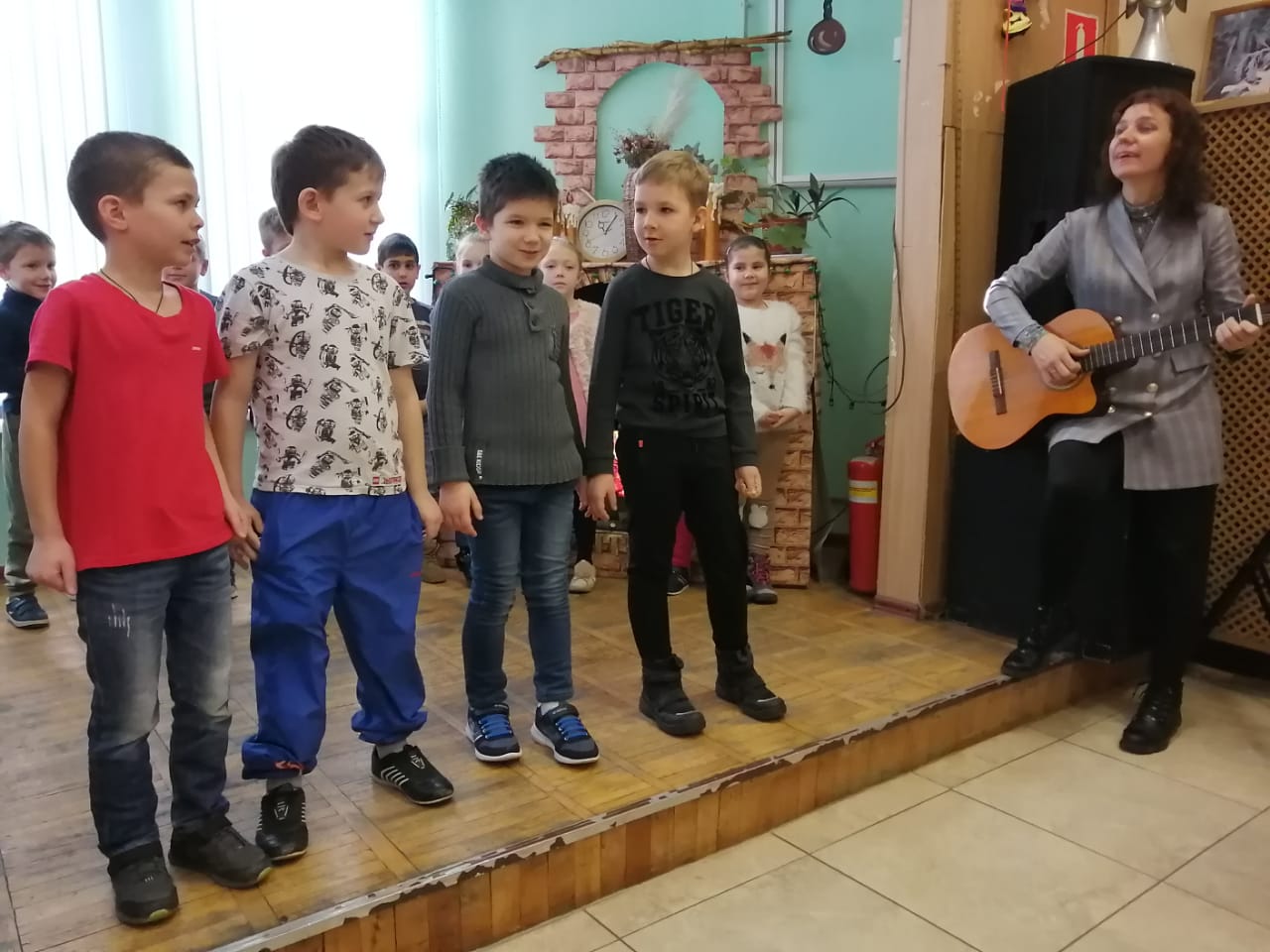 